Orange Shirt Day VocabularyGroup 1Group 2Group 3angrycareCanadaEnglishgoodbyeheart  hurtIndianmattersorangesadschoolshirtsicksorrystudytake offto be taken awaywearAboriginalapologycultureexperienceFirst NationsgovernmenthealingheritagehistoryhonouridentityimportantIndigenouslanguagememoriesrememberresidential schoolstraditionunderstand 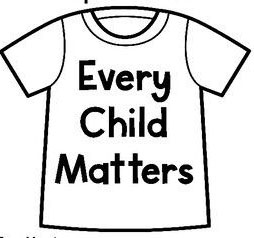 advocacyassimilationconformityforced labourhumiliationintergenerationjusticereconciliationshametruth